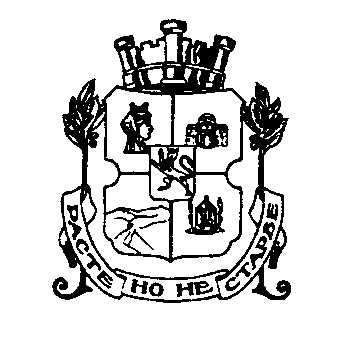 Столична общинаСофия 1000 ул. “Московска” 33, телефонен номератор 9377xxx, факс 9810653, www.sofia.bgДОКМЕТ НА РАЙОНДО ДИРЕКТОР НА училищеОтносно: Покана за участие в Grassroots - Градско  ученическо първенство по футбол за момичета  II-IV клас, V-VII клас и девойки VIII- X класУВАЖАЕМИ/А ГОСПОДИН/ГОСПОЖО КМЕТ,УВАЖАЕМИ/А ГОСПОДИН/ГОСПОЖО ДИРЕКТОР,Във връзка с големия интерес и успешната реализация на Програма „Grassroots” в град София, Столична община, дирекция „Превенция, интеграция, спорт и туризъм” и Българският футболен съюз /БФС/ организират  Градско ученическо първенство по футбол за момичета и девойки, възрастова група II-IV клас, V-VII клас и VIII – X клас. В първенството могат да участват всички момичета и девойки, не само обхванатите в обучението по Програма „Grassroots”.Ученическото първенство по футбол за момичета и девойки е включено в годишен Календарен план „Спортни и младежки дейности” за 2017 г. на Дирекция Превенция, интеграция, спорт и туризъм” и се реализира в подкрепа на кампания „София  Европейска столица на спорта 2018 година. За участващите училищни отбора  ще бъдат осигурени много награди - топки, тениски за участниците, кетъринг и много други изненади.Първенството ще се проведе за момичета II-IV клас, момичета IV-VII клас и девойки VIII – X  клас както следва:Подаване на заявки за участие до 16 октомври 2017 г. /понеделник/ включителноПровеждане на Техническа конференция – 16 октомври 2017 г. /понеделник/ - 12.30 ч.; ул. Оборище 44; дирекция ПИСТ, етаж 1, вдясноПровеждане на Градското първенство за девойки – Първи етап – групова фаза- 23 октомври 2017 г. / понеделник/ - спортен комплекс „Бонсист“ – „Бароко спорт“- II-IV клас 14.00-16.00 часа- V-VII и VIII – X клас – 11.00-13.00 часаВ тази връзка отправям покана към учители по физическо възпитание и спорт, представители на столичните училища, за включване в предстоящото “Градско ученическо първенство по футбол за момичета и девойки”.Участието в турнира се потвърждава с подаване на „Заявка участие” /приложение 2/. Заявката се подава по електронна поща, в срок до 16 октомври 2017 година – е-mail:  valia_likova@abv.bg, и потвърждаване на телефон/факс - 02 980 24 78, lyubomira_radoeva@abv.bg тел./факс 02 946 11 18.             След обобщаване на постъпилите заявки за участие и изтеглен жребий на Техническа конференция  ще бъде изготвена Програма и разпределение на отборите по групи за  провеждане на групова фаза на първенството. /приложение 1 – регламент/. На 18 октомври /сряда/ всички училища, включили се в инициативата ще бъдат информирани по електронна поща или телефон за разпределение на отборите по групи  и часови график на срещите. УВАЖАЕМИ Г-Н/Г-ЖО ДИРЕКТОР, Моля за Вашето съдействие при информиране и осигуряване присъствието на учителите по физическото възпитание и спорт от повереното Ви училище за включване и участие в турнир по футбол за момичета и девойки от столичните училища – възрастови групи – II- IV клас, V – VII клас и VIII – X клас.За контакт и допълнителна информация::Валентина Ликова – старши експерт, дирекция “Превенция, интеграция, спорт и туризъм”, тел.  0884 322 644Любомира Радоева – старши експерт, дирекция “Превенция, интеграция, спорт и туризъм”, тел:0887 377 061, Приложение: 1. Регламент за участие в инициатива “Grassroots Градско ученическо първенство по футбол за III-IV клас, V-VII клас - момичета и  VII – X клас – девойки                          2. Заявка участие /образец/С уважение,..................................................ДОЦ. д-р тодор чобановЗаместник – кмет на Столична община